KATA PENGANTAR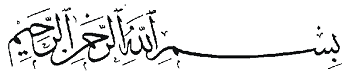 	Puji syukur penulis panjatkan hanya bagi Allah SWT yang menciptakan, mengatur dan memelihara mahluk-Nya serta salam tetap tercurah kepada Junjungan kita Nabi Besar Muhammad SAW.	Alhamdulillah, berkat rahmat dan hidayah-Nya, penulis dapat menyelesaikan Tugas Akhir yang berjudul “Perancangan Turbin Air dengan daya 100 Watt”. Tugas Akhir ini disusun dan diajukan untuk memenuhi salah satu syarat kelulusan akademik di Jurusan Teknik Mesin Fakultas Teknik Universitas Pasundan Bandung.	Penulis telah berusaha sebaik mungkin dalam melakukan penyusunan laporan, namun penulis mengakui bahwa masih banyak kekurangan dalam penulisan ataupun isi laporannya, untuk itu kritik dan saran penulis harapkan untuk penyempurnaan. Penulis berharap semoga penulisan Tugas Akhir ini bermanfaat bagi penulis khususnya dan bagi masyarakat pada umunya.	Dalam penelitian dan penyusunan laporan ini, penulis telah banyak menerima dukungan, bantuan dan bimbingan dari berbagai pihak baik secara langsung maupun tidak langsung. Oleh karena itu pada kesempatan ini penulis ingin menyampaikan terima kasih kepada :Ayah dan Ibu tercinta, atas do’a dan segala pengorbanan yang telah diberikan. Semoga Allah SWT Yang Maha Pengasih dan Maha Penyayang memberikan balasan yang sebaik-baiknya dan melimpahkan kasih sayang-Nya setulus mereka menyayangi penulis. Amiin.Bapak Toto Supriyono, Ir., MT selaku Dosen pembimbing I dalam penyusunan Tugas Akhir ini, yang telah memberikan bimbingan, dukungan, waktu serta motivasi.Bapak Agus Sentana, Ir., MT selaku Dosen pembimbing II dalam penyusunan Tugas Akhir ini, yang telah memberikan bimbingan, dukungan, waktu serta motivasi.Syahbardia, Ir., MT selaku Koordinator Tugas Akhir Jurusan Teknik Mesin Fakultas Teknik Universitas Pasundan Bandung.Untuk Mamah dan Bapak beserta keluarga di Karawang yang selalu memberikan dukungan, do’a, kesabaran dan keikhlasannya entah apa yang harus penulis ucapkan.Adik-adikku tercinta Muthia Karlina dan Rizki Ramadhan yang sangat berarti bagi penulis.Untuk Kekasih tercinta Eka Laras Puspitasari S.Pd terima kasih atas kesabarannya, do’a dan juga keikhlasannya dalam mendampingi perjuangan selama ini.Terima kasih Untuk Tabah Tri Cahyadi ST, Abdul Aziz ST yang selalu memberikan dukungan dan membantu penulisan dalam menyelesaikan laporan tugas akhir ini.Utang (ut’s), Yusep (P-suy), Masri Iswandi (Babon), Fridian, Cahyadi (Bewok), Randi, Asep Zaenudin, Rifan Nurdiansyah selaku rekan seperjuangan TA.Rekan- rekan Torak Rimba HMM Unpas.Rekan-rekan Gokart HMM Unpas.Rekan-rekan 12 Pass.Rekan-rekan Sarjana Teknik Mesin 2005 : Gin-gin Firmansyah ST, Abdullah Mubarok ST, Miftahus Solihin ST, Dani Herdiana ST, Beni suhendra ST, serta rekan-rekan yang tidak bisa disebutkan satu persatu.Seluruh Dosen serta karyawan di jurusan Teknik Mesin Fakultas teknik Universitas Pasundan Bandung.Semoga Allah SWT selalu memberikan rahmat dan hidayah kepada kita semua .Amiin.                                            Bandung, 13 Oktober 2012  				  Penulis